Case3:08-cr-00730-WHA Document2781 Filed12/17/10 Page1 of 48123456	IN THE UNITED STATES DISTRICT COURT 7FOR THE NORTHERN DISTRICT OF CALIFORNIA89UNITED STATES OF AMERICA,Plaintiff,v.IVAN CERNA, et al.Defendants.1516/INTRODUCTIONNo. CR 08-0730 WHAORDER GRANTING IN PART AND DENYING IN PART MOTIONS TO EXCLUDE GANG EXPERT TESTIMONY17	In this RICO/VICAR prosecution, the present issue is the extent to which the prosecution18	may present gang expert opinion testimony on elements of the charged offenses in its case inchief. After an evidentiary hearing and much argument, this order holds that the scope of opiniontrial testimony of the government’s proffered gang experts must be largely limited. Specifically,most aspects of the proffered testimony are within the ken of the jury and will not assist it, willnot meet the reliability requirements of Rule 702, and will be substantially more prejudicial thanprobative.The proposed expert witnesses — Sergeant Mario Molina, Sergeant Dion McDonnell, andDetective Frank Flores — are sincere, dedicated, experienced, and valuable police officers. Ifthis were the issue, their expert testimony would sail in. This, however, is not the issue. For thereasons stated herein, only limited aspects of Sergeant Molina’s and Sergeant McDonnell’sproposed opinion evidence will be allowed. No issue has been raised as to their percipient fact testimony, so this order is limited solely to their proposed expert opinion testimony.Case3:08-cr-00730-WHA Document2781 Filed12/17/10 Page2 of 48STATEMENTThis prosecution is aimed at members of a San Francisco clique of MS-13, an allegedinternational gang. All remaining defendants have been charged with RICO conspiracy andVICAR violations of conspiracy to commit murder in aid of racketeering and conspiracy tocommit assault with a dangerous weapon in aid of racketeering. Some have been specificallycharged with murder, attempted murder, or assault with a dangerous weapon in aid ofracketeering.Significantly, it will not be enough in this federal prosecution to prove murder and otherpredicate acts. The government must also prove the enterprise requirements of the RICO andVICAR statutes. Specifically, the government must demonstrate that MS-13 or the local cliquewas a RICO enterprise under 18 U.S.C. 1961(4) — which requires proof that MS-13 or the localclique had the following structural features: (1) a purpose; (2) a relationship between thoseassociated with MS-13; and (3) longevity sufficient to permit MS-13’s associates to pursue itspurpose. Boyle v. United States, 129 S. Ct. 2237, 2244 (2009). Moreover, to prove up theVICAR charges, the government must also show that defendants perpetrated the charged violentcrimes for the purpose of gaining entrance to or maintaining and increasing position in MS-13 orthe local clique. United States v. Fernandez, 388 F.3d 1199, 1220 (9th Cir. 2004).Eight months ago, the government made its FRCrP 16(a)(1)(G) expert disclosures. Theseidentified three gang expert witnesses — Detective Frank Flores, Sergeant Dion McDonnell, andSergeant Mario Molina. Defendants challenged the adequacy of the disclosures (Dkt. No. 1669).The government was ordered to show cause as to why its gang experts should not be stricken(Dkt. No. 1721). The order stated that, with some exceptions, it was questionable whether theproposed gang expert testimony would be admissible. The order explained that the “existence ofthe gang and its organization are key RICO proof elements” that “should be proven by first-handtestimony, presumably by former members, not by opinions from the police.” Three days later,the government provided defendants with amended expert summaries for the testimony ofSergeant McDonnell and Detective Flores (Dkt. No. 2092-2). The parties then submitted furtherbriefing and a hearing was held on May 27.Case3:08-cr-00730-WHA Document2781 Filed12/17/10 Page3 of 48On June 8, an order granted in part and denied in part defendants’ motions regarding theexpert witness disclosures (Dkt. No. 1821). Based on the disclosures provided up to that time, theorder held that “police expert opinions as to the structure, organization, and operations of the MS-13 gang will not be allowed in as case-in-chief evidence to prove the substantive elements of theRICO or VICAR offenses charged herein.” It, however, provided that the government wouldhave “another chance for gang-opinion testimony” and “[c]onceivably, there may be aspects thatwould be allowed.”As invited, the government submitted revised disclosures for its gang experts (Dkt. No.1884). They said that Detective Flores “will be testifying as an expert on the structure, rules,rituals, symbols, slang, and practices of the transnational gang known as La Mara Salvatrucha(also known as ‘MS-13’)” (Dkt. No. 1884-1 at 1). The revised Molina and McDonnelldisclosures stated that they each “will be testifying as an expert on the structure, rules, rituals,symbols, slang, and practices of MS-13 in the San Francisco Bay Area” (id. at 8, 12). Each listedthe proposed opinions. Although the revised disclosures provided more detailed opinions, theyagain failed to reveal the specific bases for the experts’ opinions. Instead, for each expert, therevised disclosures simply specified that the opinions were based on the expert’s “training andexperience,” citing United States v. Hankey, 203 F.3d 1160, 1169 (9th Cir. 2000).1Defendant Luis Herrera then moved to the exclude the gang expert testimony (Dkt. No.1912). Defendant Cesar Alvarado similarly moved to exclude the gang expert testimony andrequested a Daubert evidentiary hearing if the testimony was not excluded on the submissions(Dkt. No. 1978). Defendant Jonathan Cruz-Ramirez did not formally move to exclude the gangexpert testimony but submitted a reply to an earlier government filing that was characterized bythe defense as a motion to admit testimony by gang experts (Dkt. No. 1963).  Oral argument onthese motions was held on September 13. It was then determined that an evidentiary hearing wasneeded to determine the bases for each expert’s opinions and whether the opinions wereadmissible (Dkt. No. 2288). 271   The government specified for all three of its experts that “among other things” they will testify to the28	enumerated topics. As noted in the June 8 order, the government may not rely on the term “among other things”to shoehorn in undisclosed expert testimony at trial (Dkt. No. 1821 at 3 n.1).Case3:08-cr-00730-WHA Document2781 Filed12/17/10 Page4 of 48With the benefit of a list of numbered opinions — 107 altogether (and placed hereto asAppendix A for convenience) — each of the government’s proffered gang experts testified overthe course of five days.  Sergeant Molina was subjected to approximately twelve hours of directand cross examination, Sergeant McDonnell was subjected to approximately eight hours of directand cross examination, and Detective Flores was subjected to approximately eight hours of directand cross examination. The government was given the opportunity to demonstrate that its expertswere qualified to offer their opinions and that each opinion was appropriate expert testimony, hada reliable basis, and was not simply a re-transmission of hearsay. Each expert was subjected tolengthy cross-examination by defense counsel.While the evidentiary hearing was still underway, the government withdrew certainopinions included in its expert disclosures.  Specifically, the government struck Molina Opinions15, 16, and 25–27, and McDonnell Opinion 19 (Dkt. No. 2423).  The government also amendedMolina Opinion 28.  The stricken opinions were among the more inflammatory opinions includedin the disclosures but others remained, as will be shown.Both sides were given an opportunity to submit supplemental, post-hearing briefing onany subjects they wished without page restrictions (Dkt. No. 2497).  Additionally, counsel fordefendant Guillermo Herrera requested disclosure of further materials that were purportedly thebases of some of the experts’ opinions, but which were not yet produced by the government (Dkt.Nos. 2485, 2524). Briefing was allowed on these issues as well (Dkt. Nos. 2497, 2533). Finally,a dispute arose over whether the experts should be required to disclose the names of certainconfidential informant sources they relied upon in coming to their expert opinions. Givenuncertainties that arose during the evidentiary hearing regarding certain bases for the experts’opinions which the government was not willing to disclose to defense counsel, both SergeantMcDonnell and Sergeant Molina were dismissed from the proceedings subject to recall should itbe determined after supplemental briefing that further examination regarding the bases of theiropinions was warranted. Many of the concerns raised in the disclosure requests are now moot, asdiscussed in a separate order. 28Case3:08-cr-00730-WHA Document2781 Filed12/17/10 Page5 of 48The parties took ample advantage of their opportunity to submit supplemental briefing.On behalf of all defendants except defendant Manuel Franco, the following defendants submittedpost-hearing briefs: defendant Danilo Velasquez (Dkt. No. 2586), defendant Guillermo Herrera(Dkt. Nos. 2581, 2591); defendant Rafael Montoya (Dkt. No. 2580); defendant Jonathan Cruz-Ramirez (Dkt. No. 2567); and defendant Ivan Cerna (Dkt. No. 2587). The government submitteda response (Dkt. No. 2619) and defendants submitted a joint reply (Dkt. No. 2641).ANALYSISSergeant Molina, Sergeant McDonnell, and Detective Flores have extensive lawenforcement experience with MS-13. Experience alone, however, is not all that is required. Forone thing, expert testimony is only appropriate where the matters touched upon are beyond theken of the average layperson’s understanding. Allowing the government to prove up elements ofthe offense through police opinion would shift the responsibility for assessing fact evidence fromthe jury to the police.More specifically, here it would allow the government to prosecute by simple syllogism:first, through expert opinion, the government would show MS-13 was a violent racketeeringorganization. Second, the government would show any given defendant was a member orassociate of MS-13. In this way, no more fact evidence than a few tattoos would be necessary toconvict all accused. Again, RICO and VICAR require enterprise proof. And, they require proofof murder and other predicate acts. All of this is amenable to ordinary fact proof of the typeordinarily understood by juries without the need for specialized police opinions. To be sure, theprosecutors here also promise fact proof. But still a juror could vote to convict merely on thestrength of the opinion evidence plus some MS-13 tattoos.Exacerbating matters, the proposed testimony is so riddled with references to “violence,”as to be highly molten without any actual proof of any violence within the four corners of theproffer. Further, almost all of the proffer has proven to be mere ipse dixit immune from practicalcross-examination. And, even when an opinion is based on something other than inscrutable“experience and training,” it is usually based on inadmissible hearsay about the accused from thestreet or other officers. These problems will now be fully explained below.Case3:08-cr-00730-WHA Document2781 Filed12/17/10 Page6 of 481.	SFPD SERGEANT MARIO MOLINASergeant Mario Molina is a San Francisco police officer who previously worked for theSFPD Gang Task Force. His proposed expert testimony covers the existence, structure, history,and organization of MS-13; the violent nature of MS-13; the typical behavior and proclivities ofMS-13 members; the crimes that MS-13 members commit; MS-13 slang, styles of dress, colors,and symbols; and gang “turf” delineations in San Francisco.  The proffer extends beyond MS-13and covers prison gangs and rival gangs as well. The opinions would prove up all elements of thegovernment’s RICO conspiracy charge against all remaining defendants, save only for provingthat each defendant was a gang member. Moreover, the proposed testimony would advise thejury that any violent crimes committed by individuals associated with MS-13 were done to furthera RICO enterprise.Without ever actually proving up a single such instance, Sergeant Molina’s proposedopinions are festooned with references to violence, crime, and similar atmospherics. Even therevised and shortened Molina disclosure employs words and phrases depicting violence, death,crimes, illegality, criminals, and prison at least 50 times.  This word count does not include wordsdepicting the fear and intimidation that MS-13 purportedly attempts to elicit from its victims andcommunity members. For example, Molina Opinion 32 — which is only one sentence long —refers to both “violent creed” and “predisposition of violence” when describing MS-13. (Asstated, for ease of reference, the proposed opinions are set forth in Appendix A to this order.)A.	QualificationsUnder Rule 702, a witness may be “qualified as an expert by knowledge, skill, experience,training, or education.” The government has demonstrated that Sergeant Molina has specializedknowledge, experience, and training sufficient to qualify him as an expert on MS-13. SergeantMolina has derived this knowledge, experience, and training from his career working for theSFPD for almost fifteen years, including for the Gang Task Force. Sergeant Molina hasdemonstrated extensive experience with Latin gangs, including MS-13. Moreover, SergeantMolina had additional experience as a counselor at the Youth Guidance Center in San Francisco,as a probation officer in San Francisco, as a participant in community outreach programs in localCase3:08-cr-00730-WHA Document2781 Filed12/17/10 Page7 of 48schools, and is fluent in Spanish (Tr. 278–291).The objections to Sergeant Molina’s qualifications are overruled. That he has never beenqualified to testify as an expert in federal court does not prevent him from testifying in this case(Tr. 770, 916). Nor does his lack of academic research and writing experience and trainingprevent him from qualifying as an expert (Tr. 765–766, 751, 985–986). The embarrassing errorsin his curriculum vitae are good cross-examination material but are not fatal (Tr. 719, 751–756,766–773). Similarly, his testimony that he had only limited experience and contacts with MS-13after October 2008 does not disqualify him from offering expert testimony regarding MS-13 after9	October 2008. Again, that is for cross-examination (Tr. 757–761, 993–1002).Defendants’ argument that the disclosed testimony violates a prohibition against “ultimateissue” testimony is also overruled. Expert testimony from which a fact finder might draw aninference regarding a defendant’s mental state is not prohibited by Rule 704(b). See UnitedStates v. Morales, 108 F.3d 1031, 1037–38 (9th Cir. 1997) (finding that expert testimony is notimpermissible under Rule 704(b) unless it necessarily follows that the defendant did or did nothave the requisite mens rea).That Sergeant Molina is an expert, however, does not automatically render all of hisproposed testimony admissible. Most of his proposed testimony will not be allowed because itdoes not concern a proper subject of expert opinion or because it violates other evidentiaryprinciples.B.	Not Assisting the Trier of FactRule 702 only allows expert opinion where “specialized knowledge will assist the trier offact to understand the evidence or determine a fact in issue.” In other words, expert testimony isonly appropriate where “untrained laymen” would be unable to intelligently comprehend the factevidence and determine the particular issue without the guidance of an expert.  FED. R. EVID. 702Advisory Committee Note. This is because the jury — not a police expert — must serve as thefact finder.Although prior decisions in our circuit have found that general testimony regarding theexistence, structure, and history of a criminal organization may assist the jury in non-RICO cases,Case3:08-cr-00730-WHA Document2781 Filed12/17/10 Page8 of 48there is no published appellate decision in our circuit explicitly upholding such expert testimonyduring the government’s case-in-chief in a RICO/VICAR prosecution. Nor are there anydecisions in our circuit finding a district court’s decision to exclude such gang expert testimony tobe an abuse of discretion. See, e.g., United States v. Valencia-Amezcua, 278 F.3d 901, 908 (9th 5	Cir. 2002).In light of the absence of controlling authority, this order finds persuasive the SecondCircuit’s approach in United States v. Mejia, 545 F.3d 179 (2d Cir. 2008). The Mejia decisionaddressed the dangers inherent in police officer gang testimony and the importance of properlyscreening the testimony. In coming to this determination, the Second Circuit found:[I]t is a little too convenient that the Government has found an individual who is expert on precisely those facts that the Government must prove tosecure a guilty verdict — even more so when that expert happens to be one of the Government’s own investigators.	When the Governmentskips the intermediate steps and proceeds from internal expertise to trial, and when those officer experts come to court and simply disgorge theirfactual knowledge to the jury, the experts are no longer aiding the jury in factfinding; they are instructing the jury on the existence of the factsneeded to satisfy the elements of the charged offense.Id. at 191. Like our case, Mejia involved a RICO prosecution of MS-13 members and the policeofficer gang expert was proffered to testify regarding MS-13’s structure, derivation, background,history, conflicts, hierarchy, cliques, methods, activities, and slang. Id. at 186–87.All of the enterprise opinions proffered by Sergeant Molina involve facts well within theken of the average layperson. Unlike other cases that have allowed structure testimony, SergeantMolina’s proffered opinions do not concern an elaborate money laundering or drug traffickingscheme. The structure here was simple. The racketeering acts were straightforward. No experttestimony is needed for a layperson to understand the alleged structure and organization of MS-13. Allegedly, MS-13 cliques exist across the country and internationally (Molina ¶ 2).“Leaders” of cliques ran meetings, made decisions, and at times consulted with even higher-ranking individuals from outside of the clique (Molina ¶¶ 3–5). Gang money was used topurchase firearms (Molina ¶ 17). There were rules and penalties for violating them (Molina ¶ 5).One rule was not to cooperate with police. Violators would be killed. MS-13 memberspurportedly attended meetings in Los Angeles and communicated with others in SouthernCase3:08-cr-00730-WHA Document2781 Filed12/17/10 Page9 of 48California (Molina ¶ 18).The proffer is the very type of expert testimony that the Second Circuit found to beunhelpful to a jury.  If Sergeant Molina is permitted to testify about matters that will not assist thejury, his testimony will be no more than police argument masquerading as sworn evidence. Asthe Second Circuit explained:If the officer expert strays beyond the bounds of appropriately “expert” matters, that officer becomes, rather than a sociologist describing theinner workings of a closed community, a chronicler of the recent past whose pronouncements on elements of the charged offense serve asshortcuts to proving guilt.Mejia, 545 F.3d at 190. In other words, expert testimony must serve as an aid to understandingfacts — not a summary of the government’s best case.To obtain a RICO conspiracy conviction, the government must prove the existence of aracketeering enterprise. As such, it must prove the 20th Street clique was more than a series ofad-hoc dust-ups — it must prove a coherent, ongoing structure. Through Sergeant Molina’sexpert opinions, the government seeks to establish that the clique operated in an organizedfashion, had a set hierarchy and leadership structure, maintained decision-making protocols andrules, held meetings, had an established agenda, collected membership dues, and coordinated withother cliques outside of San Francisco.  The proposed testimony also seeks to establish that MS-13 members were expected to perpetrate violent acts in furtherance of the enterprise — a criticalelement to proving up the VICAR charges.While the government must prove the enterprise elements, the government should do sovia ordinary fact proof — cooperating witnesses, informants, defendant statements, victimtestimony, and other traditional methods. The jury will not need police opinion evidence tosynthesize such plain vanilla evidence. In Hankey, our court of appeals noted that its allowanceof gang expert testimony in that case was influenced by the fact that the “gang” evidence was notproffered to prove a substantive element of a crime — which is different from the instant casewherein the government seeks to use the gang expert testimony for that precise purpose in its casein chief.  Hankey, 203 F.3d at 1172.  Consequently, Sergeant Molina will not be permitted to giveopinions as to the structure, rules, organization, and operations of MS-13.Case3:08-cr-00730-WHA Document2781 Filed12/17/10 Page10 of 48On the other hand, Sergeant Molina’s interpretation of code words, colors, tattoos, gang-territory mapping, and symbols generally will assist the jury in understanding fact evidenceotherwise presented at trial and will be allowed. Such testimony may alert a juror that seeminglyinnocuous words — such as “girls” — have a double-meaning that a juror might not otherwiseunderstand without an expert’s explanation. See United States v. Alonso, 48 F.3d 1536, 1542 (9th 6	Cir. 1995).C.	Reliability of Expert TestimonyThe foregoing is largely dispositive but there are two more reasons for exclusion, the nextone being insufficient reliability. District courts have a continuing duty to act as vigilantgatekeepers to ensure expert testimony “rests on a reliable foundation and is relevant to the task athand.” Kumho Tire Co., Ltd. v. Carmichael, 526 U.S. 137, 141 (1999) (citing Daubert v. Merrell12	Dow Pharm., Inc., 509 U.S. 579, 597 (1993)); United States v. Freeman, 498 F.3d 893, 904 (9thCir. 2007). In executing this gatekeeping responsibility, district courts have broad latitude indetermining how to test an expert’s reliability. Hankey, 203 F.3d at 1168.After extensive inquiry into the reliability of each of Sergeant Molina’s profferedopinions, fundamental concerns still persist regarding the bases of the opinions, how the opinionswere reached, re-transmission of inadmissible evidence to the jury, and difficulties arising fromSergeant Molina’s dual role as both an expert and an investigating officer. Each is now discussedin turn.(1)	Ipse DixitThe government seeks to satisfy its reliability burden with a chant of “training andexperience.” This it cannot do. Although our court of appeals explained in Hankey that thereliability of the gang expert’s testimony at issue depends “heavily on the knowledge andexperience of the expert rather than the methodology or theory behind it,” the Hankey decisiondid not hold that a bare assertion of “training and experience” satisfies the reliability requirement.Id. at 1169.  Even where the reliability of expert testimony is largely dependent on the expert’sexperience, the witness must still explain how the experience leads to the conclusions reached,why the experience provides a sufficient basis for the opinions, and how the experience is reliablyCase3:08-cr-00730-WHA Document2781 Filed12/17/10 Page11 of 481	applied to the facts. Id. at 1168; FED. R. EVID. 702 Advisory Committee Note. The district court2	may not simply take the expert’s word for it that his or her experience renders the entirety ofhis/her testimony reliable. Moreover, “nothing in either Daubert or the Federal Rules ofEvidence requires a district court to admit opinion evidence that is connected to existing data onlyby the ipse dixit of the expert.” Instead, where there is “simply too great an analytical gapbetween the data and the opinion proffered,” the opinion should be excluded. General Electric v.7	Joiner, 522 U.S. 136, 146 (1997).While Sergeant Molina was able to offer bases for a few of his opinions, most were toogeneral to allow for a determination of whether a particular opinion was rooted in somethingmore than his “say so.” This problem specifically arose when Sergeant Molina offered opinionsregarding MS-13’s structure, rules, organization, operations, proclivities, and behavioralexpectations. For example, Molina Opinion 5 opined:Significant decisions affecting the gang are decided at a leadership level above the clique leader. For instance a decision to kill a fellow MS-13member for violating gang rules — usually the rule prohibiting cooperation with law enforcement — requires consultation with gangleaders and must be supported by some sort of proof or documentation,i.e., “paper.” Killing members of rival gangs, in contrast, does not requiresuch  extensive  review.	Indeed, it is expected. Clique leaders are expected periodically to meet with or speak to other clique leaders andthe big homies to report on the status of their local cliques.(Molina ¶ 5). Sergeant Molina testified that the basis for this opinion was his “training andexperience,” “conversations with other officers,” and “reviewing documentaries” (Tr. 324). Thisdescription is so general that it is impossible to tell how Sergeant Molina’s ultimate opinion wasextrapolated, much less whether it was properly extrapolated.This answer was repeated over and again in response to any inquiry into the bases of theproposed opinions. It became the mantra of the evidentiary hearing. Opinions 1–7, 9–12, 21, 24,and 34–35 were each stated to be based in whole or part on Sergeant Molina’s “training” and 25	“experience” (Tr. 318–19, 321–22, 324–26, 333–34, 338, 340–41, 364–65, 393, 737–38, 871,966).  This was ipse dixit.  There was no objective factual foundation on which to test theopinions.  Cross-examination was futile.  Interrogation met the stonewall of “training andexperience” beyond which it was impossible to penetrate. Rule 702 demands more. UnitedCase3:08-cr-00730-WHA Document2781 Filed12/17/10 Page12 of 48States v. Hermanek, 289 F.3d 1076, 1094 (9th Cir. 2002) (finding investigating agent’sknowledge, prior investigation of the defendants, and seized evidence to be too vague a basis tosatisfy Rule 702).Obviously, the government is aware that it could try to transmit the same information tothe jury via informants and cooperating witnesses. Informants and cooperating witnessessometimes prove to be discredited, however. By using Sergeant Molina’s aura of expertise andhis persistence in non-specificity, the government would be able to keep discrediting warts out ofits case and immunize its case from cross-examination.(2)	Flimsy LogicEven where Sergeant Molina was able to provide a factual foundation beyond “training”or “experience,” it proved far too flimsy. For example, Molina Opinion 18 provided:Now the 20th Street clique in San Francisco has strong ties to Southern California, specifically, the PLS clique, which has a franchise inRichmond. Members of the 20th Street clique maintain communication with Southern California by attending interstate “misas” (meetings) andreceiving “benediciones” (instructions) from the Los Angeles area.(Molina ¶ 18). Sergeant Molina testified that the basis for this opinion was a jail call whereindefendant Marvin Carcamo referenced meetings in Southern California (Tr. 827–29). Whenasked how he confirmed the information from the jail call was reliable and how the opinion wasextrapolated therefrom, Sergeant Molina asserted that he further knew that San Francisco gangmembers had been arrested in Southern California (Tr. 831). When pressed for specifics,Sergeant Molina first pointed to the arrest of defendant Jose Quinteros in “Southern California”for a “marijuana charge” (not a gang crime), although he could not provide any explanation forhow the arrest reinforced the opinion (Tr. 831–32). All he could do was to point to the fact thatanother MS-13 member — “Duke” — fled to Los Angeles after allegedly committing a homicidein San Francisco (Tr. 832–836).2    Significantly, Sergeant Molina did not know if Duke attendedany gang meetings in Southern California or was apprehended on MS-13 turf.  Still, he surmisedthat the flight demonstrated strong ties between the San Francisco group and a Los Angeles clique 2728		2 Sergeant Molina did not identify “Duke” by his given name. “Duke” is not a defendant in this prosecution. For all that is in the record, Duke was residing in Los Angeles.Case3:08-cr-00730-WHA Document2781 Filed12/17/10 Page13 of 48(ibid.). This was a fast glide over thin ice. The mere presence or arrest of an alleged MS-13 gangmember somewhere in Los Angeles does not demonstrate that the San Francisco clique receivedinstructions from Los Angeles or that its members attended interstate MS-13 meetings in LosAngeles.Molina Opinion 23 is yet another example of a logical disconnect. The opinion asserts:The leadership of the 20th Street Clique, however, has always been and continues to be held by Salvadorian nationals. For instance, the earlyleaders were Darwin “Yo-Yo” Flores (currently incarcerated in Soledad Prison) and Guillermo “Memo” Fuentes (who was murdered in 2004 bya 22B Norteño gang member). In recent years up through now, the leadership position has been split among different factions within thegang, although the division within the gang is fluid and varies with the personality of gang members.10(Molina ¶ 23). Sergeant Molina stated the opinion was based on his “personal observations in the11Mission District” and “talking to gang members in the Mission District” (Tr. 368). His specific12bases were: (1) Darwin Flores was a “well-known figure” and was “involved in acts of violence”;13an article on gangs was published in 1996 or 1997 and Darwin Flores was interviewed for the14article; (3) the article referenced West Side Story; (4) the article referenced Guillermo Fuentes; (5)15when Guillermo Fuentes was killed, Sergeant Molina observed members of MS-13 honoring his16death and there was “talk on the street” that the leader of MS-13 had been killed (Tr. 367–72).317While these bases offer some support for the general opinion that Guillermo Fuentes was a leader18of MS-13 at one point in time, they offer no support for the remainder of the opinion and its19commentary of the leadership of MS-13 from past to present. This extrapolation is too flimsy.20Re-Transmission of Inadmissible Evidence21As occurred at the evidentiary hearing, attempts to peel back to the bases of Sergeant22Molina’s opinions lead to the re-transmission of hearsay, bad act evidence, mental state opinion,23Bruton issues, and other inadmissible testimony. It is permissible under Rule 703 for an expert to24base opinions on facts that are otherwise inadmissible, including hearsay, so long as they are of a25type “reasonably relied upon by experts in the particular field in forming opinions upon the26subject.” FED. R. EVID. 703 (emphases added). An expert may not, however, simply re-transmit2728		3 Sergeant Molina originally identified the article as being published in the Bay Guardian (Tr. 369–70). Cross-examination revealed the article appeared in S.F. Weekly, not the Bay Guardian (Tr. 750–51).Case3:08-cr-00730-WHA Document2781 Filed12/17/10 Page14 of 48hearsay or other inadmissible evidence to the jury in the guise of expert opinion. An expert must“apply[] his extensive experience and a reliable methodology” to the otherwise inadmissibleevidence to transform it into proper expert opinion. See Mejia, 545 F.3d at 197 (citation omitted).Although at first Sergeant Molina asserted that his opinions were not simply repetitionsbut the result of his processing, comparing, and corroborating information from his sources, helater admitted that some of his opinions were no more than repetition (Tr. 823). As one example,he admitted that some of his opinions simply repeat statements made by Informant 1211 (Tr.852–853). Similarly, Sergeant Molina was only able to vaguely describe two jail calls andasserted that it was not “fair” for him to have to remember details about the other jail calls he hadlistened to, despite the fact his opinions were derived in part from the calls (Tr. 356, 358, 800).This general inability to remember the bases of opinions makes it impossible to judge whether ornot certain opinions are simply a re-transmission of rank hearsay or otherwise inadmissibleevidence.For the same reasons, it is impossible to discern whether certain proffered opinions runafoul of the Confrontation Clause of the Sixth Amendment. If any of the opinions areregurgitations of “testimonial” statements — such as statements taken by police officers duringthe course of interrogation — the defendant must be permitted to cross-examine the individualwho made the statement. See generally Crawford v. Washington, 541 U.S. 36, 50–51, 69.(4)	Secret BasesDuring the evidentiary hearing, the government objected to the disclosure of the names ofinformants on whom Sergeant Molina relied in coming to his opinions (Tr. 629–30, 856–57,865–69). Specifically, the government objected to the disclosure of the names of Informant 1211and two additional informants — referred to at the hearing as Informants “A” and “B.”4Secret bases for expert testimony are inherently unreliable. There is no way to verify thatthey actually exist, much less that they are reliable. Although Sergeant Molina testified underoath that no informant was the sole basis for any of his opinions, they were clearly a basis for 274   The government provided the names to the undersigned ex parte and under seal.  For the remainder28	of the evidentiary hearing, the two informants were referred to as Informant “A” and Informant “B.” To date,these informants’ identities have not been disclosed to defendants.Case3:08-cr-00730-WHA Document2781 Filed12/17/10 Page15 of 48many of them. Yet that specific basis could not be effectively challenged because the informants’identities remained shrouded in mystery (Tr. 872–73).Compounding this problem was Sergeant Molina’s inability to pinpoint which of hisopinions were derived from the unidentified informants. For example, although Sergeant Molinafreely admitted that he relied on Informant 1211 in developing his opinions, he was unable toidentify which of his opinions were derived from Informant 1211 (Tr. 821). Nor could he identifythe extent to which he relied on Informant 1211 in comparison to other sources (Tr. 870–71).Thus, not only are the bases of some of Sergeant Molina’s opinions secret, but it is unknownwhich of his opinions were impacted by this secrecy.(5)	“Expertise” in Investigating Defendants ThemselvesThe vast majority of Sergeant Molina’s opinions are entirely based on his investigation ofthe very defendants for this very case (Tr. 822). This is because all of Sergeant Molina’sexperience and knowledge regarding MS-13 in San Francisco was derived from the 20th Streetclique during the time period for which the defendants are now charged with participating in theracketeering conspiracy (Tr. 783–84, 805). See, e.g., Daubert v. Merrell Dow Pharm., Inc., 43F.3d 1311, 1317 (9th Cir. 1995) (explaining reliability determination requires consideration ofwhether the expert is “proposing to testify about matters growing naturally and directly out ofresearch [he/she has] conducted independent of the litigation, or whether [he/she has] developed[his/her] opinions expressly for purposes of testifying”). While experts may develop theiropinions for a particular case, unlike a “traditional” expert, they are allowed to do so only if theirmethodology is reliable.In his role as a police officer, Sergeant Molina has: conducted surveillance on almost all,if not all, of the defendants remaining in this case (Tr. 793–94); listened to jail calls made bydefendants in this case (Tr. 795–800, 831–32); searched, recovered, and reviewed evidence fromdefendants in this case (Tr. 802, 808); arrested defendants in this case (Tr. 802–05); and spoken toall remaining defendants in the case (Tr. 816–17, 822). These activities extend to reviewingevidence underlying the charges in the instant action (Tr. 847–48). The government itselfstipulated that “there’s contacts with these defendants, and of course there’s evidence taken fromCase3:08-cr-00730-WHA Document2781 Filed12/17/10 Page16 of 48these defendants that form part of his opinion” and that some of the bases include “evidence that’spart of the Government’s case” (Tr. 802). Moreover, when pressed for any detail or explanationfor the bases of his opinions, Sergeant Molina resorted to discussing individual defendants andtheir actions during the time period charged in the indictment.This raises two distinct problems. The first is that Sergeant Molina will wear two hats.One hat will be for fact testimony. The other will be for opinion testimony. Even the governmentrecognizes the danger that the latter will be confused with and treated as the former.  Splitting hisappearance into two segments at trial will mitigate this risk but it will not eliminate it.  That hisopinion testimony will cover the same general turf as the fact testimony inflames this tension.See United States v. Anchrum, 590 F.3d 795, 803–04 (9th Cir. 2009).The second is that any effective cross-examination of the opinions to draw out the baseswill elicit inadmissible hearsay from the street and other officers, among other inadmissiblematter (when not met with mere ipse dixit). Although the government has promised the gangexperts will not discuss the individual defendants in their opinions on direct (they will in their facttestimony), the evidentiary hearing revealed that any effective cross-examination will lead toexactly that kind of evidence when the basis for an opinion is anything more than the mantra oftraining and experience (Tr. 247; Dkt. No. 1884-1 at 8, 12). It is unfair to saddle defense counselwith the Hobson’s choice of letting conclusory opinions stand unchallenged versus opening thedoor to otherwise inadmissible street talk and police chatter. 20		*	*	*To sum up, reliability was not established for Sergeant Molina’s opinions other than formatters like code words, colors, tattoos, gang-territory mapping, and symbols.D.	Rule 403 and ViolenceMuch of the proffer is inflammatory and dripping with allusions to violence. As stated,the expert disclosure for Sergeant Molina — totaling less than five pages — employs wordsdepicting violence, death, crimes, illegality, criminals, and prison no less than 50 times (Dkt. No.1884-1 at 12-17). For example, one of Sergeant Molina’s opinions is: “MS-13 members engagein violence to control drug territory, to extort and rob, and simply to bolster their gang identity”Case3:08-cr-00730-WHA Document2781 Filed12/17/10 Page17 of 48(Molina ¶ 2). No factual support is referenced, however. Whatever meaningful probative valuelurks in the opinion is outweighed by substantial danger of unfair prejudice and will pose aforegone conclusion that MS-13 translates to violent criminals. Further examples of opinions thatsimilarly appear to serve little purpose but to inflame the jury include:•	“For instance, a decision to kill a fellow MS-13 member for violatinggang rules — usually the rule prohibiting cooperation with law enforcement — requires consultation with gang leaders . . . Killingmembers of rival gangs, in contrast, does not require such extensive review. Indeed it is expected” (Molina ¶ 5).8“MS-13 member have engaged in the production of ‘rap’ music thatglorifies their violent creed and their predisposition for violence,some of which is posted on the Internet” (Molina ¶ 32).It may very well be that fact proof will show multiple homicides and extreme and heartlessviolence by the accused. This order shrinks not from violence by fact proof. But it is unwillingto allow police opinion to tag the accused as violent without specific anchors in specific violence.All relevant violence should be proven up in the normal, traditional way — using fact witnesses.Similarly, the proposed testimony regarding prison gangs and bad acts by others in prisonis inadmissible under Rule 403.  Our case is about street crimes, not prison crimes.  All of thereferences to prison gangs like Mexican Mafia and Nuestra Familia prove very little about theorganization of MS-13 in San Francisco while portraying the accused as hardened convicts in andout of prison. None of our defendants was in prison at the relevant times. If prison gangevidence is to come in at all, it should be direct, first-hand evidence.Rule 403 concerns are also implicated by the proposed testimony regarding the bad acts ofother cliques and rival gangs. Descriptions of violence committed by Pasadena Locos Sureños,Norteños, or other groups is unfairly prejudicial to defendants in this case because the jury mightimpute such conduct to the specific clique at issue in this case — the 20th Street clique.In sum, Sergeant Molina may not refer to violence, crime, prison gangs such as MexicanMafia, or the bad acts of other gangs in his role as an expert. As a fact witness, of course, he maydo so as to any relevant act of violence. 28Case3:08-cr-00730-WHA Document2781 Filed12/17/10 Page18 of 48E.	Inadmissible OpinionsMolina Opinions 3–5, 9, 11, 14, 15–19, 21–23, 25–28, and 32–33 are entirely excluded.The following portions of Molina Opinions 2, 6, 7–8, 10, 13, 20, and 24 are also excluded. Theseexcluded portions are:•	Opinion 2: “MS-13 members engage in violence to control drug territory, to extort and rob, and simply to bolster their gang identity . . . throughout the United States and theworld, although the heaviest concentration of gang members and the most important leaders are in Los Angeles and in El Salvador. Many of the leaders are imprisoned, butcontinue to conduct the affairs of the gang while in custody.”•	Opinion 6: “In the San Francisco Bay Area, there is an MS-13 clique in Richmond, California, which is an off-shoot of	In San Francisco itself, there is an MS-13 cliquethat claims territory centered on 20th Street and Mission Street. As a result, the San Francisco clique of MS-13 is called ‘20th Street.’”10Opinion 7: “	claim allegiance to the Mexican Mafia prison gang and obey the MexicanMafia’s dictates. Indeed, made members of the Mexican Mafia, called ‘carnales,’ are drawn from the ranks of various Sureño gang members who have proven their dedicationand worth to the Mexican Mafia through the commission of crimes. The number 13 in MS-13’s name evinces this loyalty to the Mexican Mafia, because the letter ‘M’ — thesymbol of the Mexican Mafia — is the thirteenth letter of the alphabet.”•	Opinion 8: “In fact, Mission Playground is the headquarters of the 20th Street clique of MS-13: they usually hang out there and hold their meetings there.”15Opinion 10: “	pledge their loyalty to the Nuestra Familia prison gang, whose mademembers (also called ‘carnales’) direct the criminal activities of Norteños both within prison and outside of prison. Nuestra Familia was formed in the 1960s in the Californiastate prison system by Northern California Latino inmates who resented the Mexican Mafia’s perceived bias in favor of Southern California Latino inmates. Nuestra Familiaand the Mexican Mafia are mortal enemies, and each side competes violently for control of illegal activities such as narcotics trafficking, extortion, and robbery. Nuestra Familiacarnales are pulled from the ranks of Norteño gang members who have proven their dedication and worth to Nuestra Familia through the commission of crimes.”20Opinion 13: “ . . . and their feud have resulted in many acts of violence. However,Sureños and Norteños individually reflect the diversity of San Francisco. For instance, there are a substantial number of non-Latino Norteños. In addition, some Sureño gangmembers used to be part of the majority Norteños in the past.”•	Opinion 20: “Likewise “work” and “jale” are words for violence committed by the gang.”•	Opinion 24: “Indeed, one motto of MS-13 is ‘mata, roba, viola, controla,’ which means in Spanish, ‘kill, steal, rape, control.’”25For the convenience of counsel, this order will append hereto as Appendix B a version of26opinion evidence allowed by this order for Sergeant Molina. Although no corresponding list for27Sergeant McDonnell is appended, parallel latitude will be allowed for his opinions.28Case3:08-cr-00730-WHA Document2781 Filed12/17/10 Page19 of 482.	SERGEANT DION MCDONNELLMuch of SFPD Sergeant Dion McDonnell’s proposed expert testimony overlaps, if notrepeats, Sergeant Molina’s. The proposed testimony covers the violent nature of MS-13; thetypical behavior and proclivities of MS-13; the feud between the Norteños and Sureños; MS-13tattoos and hand signs; terms of derision; and gang “turf” delineations in San Francisco. Like theMolina proposal, Sergeant McDonnell’s testimony would extend to cliques and gangs of whichdefendants are not alleged to be a part, including prison gangs and rival gangs.A.	QualificationsAs before, the government has demonstrated that Sergeant McDonnell has the knowledge,experience, and training sufficient to qualify him as an expert on certain aspects of MS-13.Sergeant McDonnell, a sergeant in the SFPD Gang Task Force, has served as a police officer forthe SFPD for ten years. Although defendants argue that Sergeant McDonnell is not qualifiedbecause he does not speak Spanish, one need not be fluent in Spanish to be an expert in MS-13gang jargon — much like one need not be fluent in Latin to be a classics expert. Althoughlanguage skills may certainly enhance one’s expertise or understanding, they are not required.Sergeant McDonnell is qualified to opine on MS-13 even though he is not fluent in Spanish.Of course, Sergeant McDonnell admitted that he is less knowledgeable than SergeantMolina and the latter could testify to all the same expert opinions as Sergeant McDonnell (Tr.164). That Sergeant McDonnell is less qualified than Sergeant Molina, however, does not knockhim out of the box. (Cumulativeness of testimony is a separate issue.) True, Sergeant McDonnellhas not testified before in federal court. Also true, much of his prior expert experience was at theYouth Guidance Center or in juvenile court. These shortfalls do not disqualify him. They aregood material for cross-examination, but that is all. While Sergeant McDonnell does not haveextensive knowledge, he has enough to qualify as an expert. Sergeant McDonnell’s proposedtestimony, however, is largely inadmissible, for the same reasons as above.B.	Not Assisting the Trier of FactOnce again, the proffer is well within the ken of the average layperson and is thusunnecessary. For example, the ordinary layperson does not need an expert to explain thatCase3:08-cr-00730-WHA Document2781 Filed12/17/10 Page20 of 48violence committed by gang members makes a gang “more fearsome and intimidating”(McDonnell ¶ 22). Similarly, other opinions centering on violent proclivities of MS-13 memberswill not assist the jury. The jury, as the fact finder, can understand normal fact evidence aboutviolent acts without police commentary. A jury does not need an expert’s assistance tounderstand that MS-13 “expects its members to be totally devoted to the gang and expects itsmembers to be trustworthy” or that “respect within the gang” can be gained through “courage andruthlessness” (McDonnell ¶¶ 20, 21). These are only a few examples. Most of SergeantMcDonnell’s proffer is in this vein. To allow the proffer would amount to letting SergeantMcDonnell serve as a summary argument piece.C.	Reliability of Expert TestimonySergeant McDonnell admitted that his only experience with MS-13 comes from hisinvestigation of the 20th Street clique (Tr. 590, 595). That is, the foundation for SergeantMcDonnell’s opinions comes from the very defendants in this case — he has “talked to just aboutevery [defendant]” (Tr. 549, 623–25, 816–17); surveilled the defendants (Tr. 564–65); viewed theMySpace pages of the defendants (Tr. 561); arrested the defendants and collected evidence fromsearching their homes (Tr. 590–91, 668, 676–77); and interviewed the defendants “in the contextof the investigation of incidents . . . connected with this particular case” (Tr. 538) — includingpost-Miranda custodial statements. Similarly, Sergeant McDonnell has relied on key informantsin this case — Informant 1211, Informant 1218, Informant “A,” and Informant “B” (Tr. 819–21).As with Sergeant Molina, it is hard to see how cross-examination can occur without drawing outfact evidence that would, on its own, be inadmissible.Sergeant McDonnell also testified that he was indiscriminate in choosing the sourcesrelied. Specifically, he freely stated that he relies “on anything I can get my head on, you know.So if there’s information out there I can absorb, and it’s relevant, well, then I’ll rely on it. Soregardless of the source, the person, the book, whatever, if it’s information that I’ll process, andit’s something I rely on as relevant, well, then, I’ll rely on it” (Tr. 552). As stated earlier,although the type of testimony at issue does not require satisfaction of the traditional Daubertfactors, the testimony must still have a ring of reliability. His haphazard approach has no ring ofCase3:08-cr-00730-WHA Document2781 Filed12/17/10 Page21 of 48reliability.Many of Sergeant McDonnell opinions, as with his colleague’s, boil down to nothingmore than ipse dixit. He was unable to offer any modicum of detail with respect to the bases herelied on in coming to his opinions. The more inflammatory the opinion, the more he vagued outon any supporting basis. For example, McDonnell Opinion 20 included the statement that“cooperation with law enforcement for any reason is a cardinal sin for a gang member. Violationof this rule results in being ‘green lighted,’ or being authorized to be killed.” When asked toprovide the basis for this opinion, however, Sergeant McDonnell failed to establish any linkbetween talking to law enforcement for any reason and being “green lighted.” Instead, SergeantMcDonnell simply defined being “green lighted” as being “subject to punishment” and stated thathe has talked to “dropouts” who have been “green lighted” (Tr. 516–17). Sergeant McDonnelldid not offer any testimony to support the assertion that being “green lighted” means beingauthorized to be killed. The opinion may well be true but Sergeant McDonnell’s basis for theopinion cannot pass muster.Even where reliability is largely dependent on experience, the expert must explain howthe experience leads to the conclusions reached, why the experience provides a sufficient basis forthe opinions, and how the experience is reliably applied to the facts. Hankey, 203 F.3d at 1169;FED. R. EVID. 702 Advisory Committee Note. Sergeant McDonnell invoked a conclusory answerrepeatedly.  For example, when asked to expound on the basis of his opinion that “[v]iolenceagainst rivals or against anyone who is perceived to have disrespected the gang enhances thereputation of the member committing the act because it makes the gang that much more fearsomeand intimidating,” Sergeant McDonnell could only offer conclusory reasoning for the opinion.He explained: “it’s their culture. It’s their nature to confront rival gang members” (Tr. 518). Thisis far too thin.In contrast, Sergeant McDonnell’s opinions relating to code words, colors, tattoos, gang-territory mapping, and symbols were based on more than conjecture — they were rooted in hisown repeated observations of gang turf delineations, colors, symbols, and tattoos, as well as his 28Case3:08-cr-00730-WHA Document2781 Filed12/17/10 Page22 of 48perception of code words. This will be allowed.5D.	Rule 403 and Violence ProofAlthough the McDonnell proffer avoids an extravagant number of inflammatory terms,some of his opinions are incendiary while offering no countervailing probative value.Specifically, a number of Sergeant McDonnell’s proposed opinions refer to violent prison gangsand other cliques, and these opinions must be excluded for the reasons stated earlier.Additionally, his opinions that allude to the brutal acts, nature, proclivities, and intentions of MS-13 members must also be excluded. Violence is certainly admissible but it ought to be proved upthrough actual fact evidence, not through police opinion testimony.E.	Inadmissible OpinionsFor the foregoing reasons, McDonnell Opinions 19–23 will not be allowed. Thefollowing portions of McDonnell Opinions 3–5, 13, 15, and 24 will also be excluded:• Opinion 3: “In prison, however, Norteños ally themselves under the banner of the Nuestra Familia prison gang, which was formed in the California State prison system in the 1960sto protect and look after the interests of the Northern California Latino prisoners, which felt that the dominant Latino prison gang then in existence, the Mexican Mafia, favoredSouthern California and immigrant Latino prisoners. Made members of Nuestra Familia(‘carnales’) often use Norteños inside prison and on the streets to commit crimes forthem, such as narcotics trafficking, robbery, extortion, and acts of violence. Norteños who prove their loyalty and dedication to Nuestra Familia have a chance of eventually beingchosen to become carnales of the Nuestra Familia.”• Opinion 4: “Once in prison, Sureños ally themselves with the Mexican Mafia and obey orders from the Mexican Mafia.”19Opinion 5: “ . . . and hold the number ‘14’ as one of their symbols, because the letter ‘N’20	— for Nuestra Familia — is the fourteenth letter of the alphabet . . . because ‘M’ — for the Mexican Mafia — is the thirteenth letter.”21Opinion 13: “There is another MS-13 clique across the Bay in Richmond, which is afranchise of a	”•   Opinion 15: “.	which demonstrates its allegiance to the Mexican Mafia.”24255 During the evidentiary hearing, Sergeant McDonnell referenced an eleven-factor test employed instate proceedings to validate gang members. This test was not included in Sergeant McDonnell’s disclosedopinions and the government did not demonstrate the basis or reliability of this test during the evidentiaryhearing. Although the government has not indicated that Sergeant McDonnell will testify in his expert capacitythat the application of the test has resulted in his conclusion that certain defendants are gang members, out of anabundance of caution, this order notes that any such opinions have not been disclosed and may not be used inthe case in chief.Case3:08-cr-00730-WHA Document2781 Filed12/17/10 Page23 of 481	• Opinion 24: “These insults have triggered many violent encounters between gang members.”2DETECTIVE FRANK FLORES3Some of Detective Flores’ proposed expert testimony overlaps with the Molina and4McDonnell proffers. And, as with the other proffers, it goes into the violent nature of MS-13; the5typical behavior and proclivities of MS-13; the crimes that MS-13 members commit; MS-136slang, styles of dress, colors, symbols, and tattoos; and prison gangs. Because Detective Flores7has no expertise regarding MS-13 in the San Francisco Bay Area, his testimony is solely derived8from his knowledge of cliques from outside of the San Francisco Bay Area — of which9defendants are not alleged to have been members. Accordingly, his proposed testimony covers10the broader structure, history, operation, rules, and organization of MS-13.11Qualifications12Although the government has demonstrated that Detective Flores has the knowledge,13experience, and training sufficient to qualify him as an expert on certain aspects of MS-13 outside14of the San Francisco Bay Area, the government has not demonstrated that this knowledge15translates to MS-13 in the San Francisco Bay Area.16Detective Flores, a detective in the Los Angeles Police Department Gang and Narcotics17Division, has served for eleven years as an LAPD police officer but does not have first-hand18experience with MS-13 in the San Francisco Bay Area. All of the gang members, community19members, and county jail officers Detective Flores spoke to in developing his opinions were from20Los Angeles (Tr. 44, 49, 71, 79, 177). Detective Flores also has limited knowledge of gangs in21San Francisco (Tr. 169–70).22Notably, although Detective Flores purports to have “universal” knowledge of MS-13, he23has no specific academic training or education related to gangs, psychology, or sociology, has not24published academic articles, and has not developed materials on his expertise beyond Power Point25presentations (Tr. 110–11). Thus, all of his knowledge and experience is specific to Los Angeles26cliques and other non-San Francisco cliques. This knowledge of non-San Francisco cliques does27not translate into expertise relevant to our case. Significantly, Detective Flores’ own disclosed28opinions and testimony conceded time and again that there are local variations between theCase3:08-cr-00730-WHA Document2781 Filed12/17/10 Page24 of 48cliques and not all practices are universal (Tr. 88, 120; Flores ¶¶ 45, 46).  Detective Floresspecifically agreed that the internal structure and rules of MS-13 in San Francisco could be“completely different” from the cliques he is familiar with, and he would be unaware of suchdifferences (Tr. 119–20). Detective Flores also admitted he had zero familiarity with the clique atissue and was even unaware of its name (Tr. 118-19). For these aforementioned reasons,Detective Flores is not qualified to address MS-13 in the Bay Area.To prove the enterprise elements of RICO and VICAR, it is unnecessary for thegovernment to prove up an international cartel, as it seems intent on doing via Detective Flores’opinions. Nor is it necessary for the government to prove up how MS-13 cliques operated in LosAngeles. It is enough to prove up the structure and other enterprise elements of the San Franciscoclique. We will have our hands full with these facts for several months and it would just confusematters to embark on a world-wide inquiry. But if we are to do so, it should be done by factevidence.B.	Not Assisting the Trier of FactMany of Detective Flores’ opinions are simple factual statements regarding the allegedrules, structure, nature, and organization of MS-13 and do not require the guidance of an expert.As stated earlier, this type of testimony should be presented through fact witnesses, rather thanthrough expert opinion. For example, Flores Opinion 38 describes the collection of money bylocal cliques to purchase drugs and guns, fund gang functions, pay bail for fellow members, andother purposes. This opinion is uncomplicated. Jurors will be able to grasp the fact evidencewithout police opinion to guide them. Indeed, this is the same type of opinion the Second Circuitfound unhelpful to the jury and inadmissible under FRE 702. Mejia, 545 F.3d at 191.Detective Flores’ proposed testimony would serve only one function — a shortcut ofproof. As stated, to obtain a RICO conspiracy conviction, the government must demonstrate thatMS-13 had an ongoing, coherent structure. Through the proposed expert testimony, thegovernment would be able to instruct the jury that MS-13 indeed operated in an organizedfashion, had a set leadership structure and hierarchy, had rules, held meetings, kept records, andrequired membership dues. It would establish that a member’s violation of any of MS-13’s rulesCase3:08-cr-00730-WHA Document2781 Filed12/17/10 Page25 of 48was punishable by death. Furthermore, the testimony offers the blanket conclusion that all acts ofviolence committed by MS-13 members were universally in furtherance of the enterprise. If allthese statements are true, they can be proven by actual fact evidence. They are uncomplicated.Specialists are not needed to walk a jury through the evidence, must less to offer conclusoryopinions without walking anyone through any evidence.C.	Reliability of Expert TestimonyAlthough the Flores proffer avoids the drawbacks of being based on the investigation subjudice, his testimony was still not shown to be reliable. Despite being given ample opportunity atthe evidentiary hearing to do so, Detective Flores failed to offer any specificity in describing thebases of his opinions. He could not point to anything specific on which his opinions were based.Instead, Detective Flores repeatedly invoked a vague mantra of “totality of experience” to supporthis opinions. Indeed, Detective Flores specifically identified his “totality of experience” for noless than 33 of his opinions and offered a general conclusion that all of his proffered opinions 14	were based on the totality of his experience (Tr. 46–47, 50–52, 56–62, 66, 70–74, 76, 79, 80, 83,85, 87–89, 91–93, 95, 98, 153). The remainder of his opinions similarly were supported by nomore than his assertion that his “personal experience” sufficed. This inability to offer any detailor any backup suitable for testing or verification undermined his reliability. On one occasion heelaborated on his “personal experience,” but the elaboration hurt rather than helped reliability.Flores Opinion 14 stated that:Each gang has a loose hierarchy, depending on the size of the clique, there is usually a leader called the “shot caller” or “primera palabra,”i.e., “first word.” Sometimes there is a second in command called the “segunda  palabra,”  or  “second  word.”	There may be a third incommand  called  “llavero”  or “key holder.”	There may also be a treasurer for the clique.23When asked for the basis of this opinion, Detective Flores stated it was:24Through my personal experience in dealing with the gang over the courseof my career, I’ve come to understand that not all cliques run the same. There are many things that influence the clique, largely, the age of theclique, how long the clique has been in existence, the number of persons belonging to that clique, and again, the effect of law enforcement inmaintaining or keeping the clique disorganized or organized. So these words are common phrases. There are some others which help identify,per se, the leaders, or the persons in leadership within that clique.Case3:08-cr-00730-WHA Document2781 Filed12/17/10 Page26 of 48(Tr. 53). Since he acknowledges that “not all cliques run the same,” one must ask how hisexperience with Los Angeles cliques translates to San Francisco cliques?  The variables his ownanswer set forth were not evaluated by him, that is, his own opinion does not account for the veryvariables he testified should be taken into account in sizing up a clique structure.6D.	Rule 403, Violence Proof, and Minimal Corresponding Probative ValueAs stated, Detective Flores’ own disclosed opinions suggest that characteristics of non-San Francisco cliques may simply not be applicable to the 20th Street clique at issue.In direct contrast to its questionable probative value, the proffer indulges the usualreferences to crime, violence, and prison. For example, Flores Opinion 27 expounds on themeaning of a gang tattoo as signifying the “adoption of the gang lifestyle, one built on fear,intimidation, and violence, on upholding the gang’s reputation and one’s own reputation in thegang” (Flores ¶ 27). Flores Opinion 32 specifies that “MS-13 members take pride in their gangidentity: without their gang affiliation, they would be dismissed as mere ‘paisas,’ ordinarycriminals.” Without any factual basis, he proposes to opine to the jury that anyone with the tattoois no ordinary criminal but an extraordinary criminal preying on society via fear, intimidation,and violence. Notably, Detective Flores also testified that he would be unable to offer experttestimony without telling the jury that MS-13 uses violence as a means to achieving its objectives 18	(Tr. 132).Violence can and should be proven up with the usual fact evidence. The jury can easilyunderstand it without police argument masquerading as sworn evidence. Accordingly, DetectiveFlores is altogether excluded from testifying in the instant case. 22		*	*	*Although most of the proposed testimony is now excluded from the case in chief, twocaveats are important. First, if cross-examination or defense opening statements fairly open the 256 Questions about the reliability of Detective Flores’ testimony extended beyond his failure to providesubstantive explanations — in one instance it became clear that Detective Flores did no more than simply ratifywhat the government told him to say, without any independent determination that it was appropriate to do so.Although Detective Flores had never seen the photographs and demonstratives proffered by the government, hestill stated that they were the basis for his testimony (Tr. 121). This is mere blind acceptance and regurgitationof the government’s best case.Case3:08-cr-00730-WHA Document2781 Filed12/17/10 Page27 of 48door to admitting now-excluded opinions, so it will have to be. Defense counsel should frametheir questions and openings with care. Second, near the end of the government’s case in chief(or in its rebuttal case), the fact evidence presented to the jury will then be known and the Courtwill be in a better position to evaluate whether aspects of the fact evidence deserve expertexplanation. If so, on motion by the government, and with the benefit of the actual record beforethe jury, the Court conceivably might allow some opinions now excluded. For example, theactual evidence of violent acts by defendants might by then be so explicit, detailed, and pervasivethat the incremental harm might be tolerable in allowing an opinion on a issue that, in light of allthe fact evidence, deserves expert illumination despite containing conclusory allusions toviolence. This is only one example. Other twists and turns in the actual conduct of the trial maywarrant modest variations from this order.CONCLUSIONFor the foregoing reasons, defendants’ motions to exclude gang expert testimony areGRANTED IN PART AND DENIED IN PART. Detective Flores is excluded altogether fromtestifying in the case in chief. Although Sergeant Molina and Sergeant McDonnell may testify,their testimony is limited as set forth above. As to the allowed opinion testimony, an appropriatecautionary instruction will be given to the jury. In no way does this order exclude fact testimonyby these witnesses.The defense counter expert disclosures in response to the government’s expert disclosures,as narrowed by this order, will be due on January 31, 2011 (Dkt. No. 2513 at 4). 2122	IT IS SO ORDERED.23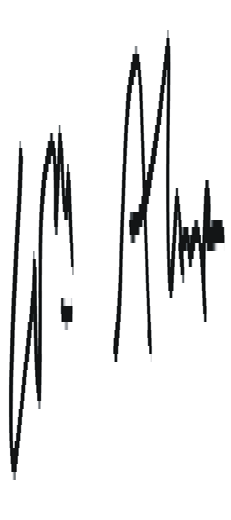 Dated:  December 17, 2010.	 	WILLIAM ALSUPUNITED STATES DISTRICT JUDGE262728Case3:08-cr-00730-WHA Document2781 Filed12/17/10 Page28 of 48APPENDIX ASERGEANT MARIO MOLINA’S PROPOSED OPINIONS1.	La Mara Salvatrucha — which loosely translates into “beware the Salvadorans” — is a gangcomposed largely of Salvadoran nationals that was established in the mid-1980s in LosAngeles, California. La Mara Salvatrucha is also known as “MS-13.”2.	MS-13 members engage in violence to control drug territory, to extort and rob, and simplyto bolster their gang identity. MS-13 has cliques throughout the United States and the world,although the heaviest concentration of gang members and the most important leaders are inLos Angeles and in El Salvador. Many of the leaders are imprisoned, but continue to conductthe affairs of the gang while in custody.3.	MS-13 is organized into local cliques. Each clique has a leader, usually called the “shotcaller” or “la palabra,” (the word), who leads gang meetings, advises members of gang rulesand developments, reports the clique’s affairs to other gang leaders, and sets the agenda forthe clique.4.	Clique leaders take directions from higher ranking gang members — sometimes referred toas the “big homies” — who are usually in Los Angeles or El Salvador. Many of the bighomies are imprisoned, but manage to convey their directives via secret notes — called“kites” or “filters” — smuggled out of prison, via visitors, or via telephones smuggled intoprison.5.	Significant decisions affecting the gang are decided at a leadership level above the cliqueleader. For instance, a decision to kill a fellow MS-13 member for violating gang rules —usually the rule prohibiting cooperation with law enforcement — requires consultation withgang leaders and must be supported by some sort of proof or documentation, i.e., “paper.”Killing members of rival gangs, in contrast, does not require such extensive review. Indeed,it is expected. Clique leaders are expected periodically to meet with or speak to other cliqueleaders and the big homies to report on the status of their local cliques.6.	In the San Francisco Bay Area, there is an MS-13 clique in Richmond, California, which isan off-shoot of a Southern California clique called Pasadena Locos Sureños, or “PLS.” InCase3:08-cr-00730-WHA Document2781 Filed12/17/10 Page29 of 48San Francisco itself, there is an MS-13 clique that claims territory centered on 20thStreet andMission Street. As a result, the San Francisco clique of MS-13 is called “20th Street.”7.	MS-13 is a Sureño gang, which means that its members typically are immigrants with rootsoutside of the United States, claim the color blue, and — while they may feud with otherSureño gang members on the streets — claim allegiance to the Mexican Mafia prison gangand obey the Mexican Mafia’s dictates. Indeed, made members of the Mexican Mafia, called“carnales,” are drawn from the ranks of various Sureño gang members who have proven theirdedication and worth to the Mexican Mafia through the commission of crimes. The number13 in MS-13’s name evinces this loyalty to the Mexican Mafia, because the letter “M” — thesymbol of the Mexican Mafia — is the thirteenth letter of the alphabet.8.	Sureño gangs in San Francisco generally claim the northern parts of the Mission District astheir territory. This includes the area defined by 16th Street between Guerrero Street andPotrero Avenue, the 2200-block of Mission Street, roughly between 18th and 19th Streets,South Van Ness and 19th Streets, pushing on to Folsom Street, and a few small alleysbetween Mission and Valencia Streets, i.e., Carlos Alley and Sycamore Alley. MissionPlayground, Franklin Square Park, and Dolores Park are also claimed by Sureños. In fact,Mission Playground is the headquarters of the 20thStreet clique of MS-13: they usually hangout there and hold their meetings there.9.	In addition to MS-13, other Sureño gangs are the 16th Street Sureños, the 19th Sureños, andthe 11th Street Sureños, which actually claims parts of the Tenderloin District as its territory.10.	Sureño gang members, including MS-13 members, in the San Francisco Bay Area areoutnumbered by their principal rivals, the Norteños (also generically called “Northerners”).Norteños trace their roots to migrant farm workers who came to Northern California for work,and they typically draw their ranks from Latinos who were born in the United States withfamilial roots in Northern California. Norteños claim the color red and — while they feudwith each other on the streets — pledge their loyalty to the Nuestra Familia prison gang,whose made members (also called “carnales”) direct the criminal activities of Norteños bothwithin prison and outside of prison. Nuestra Familia was formed in the 1960s in theCase3:08-cr-00730-WHA Document2781 Filed12/17/10 Page30 of 48California state prison system by Northern California Latino inmates who resented theMexican Mafia’s perceived bias in favor of Southern California Latino inmates. NuestraFamilia and the Mexican Mafia are mortal enemies, and each side competes violently forcontrol of illegal activities such as narcotics trafficking, extortion, and robbery. NuestraFamilia carnales are pulled from the ranks of Norteño gang members who have proven theirdedication and worth to Nuestra Familia through the commission of crimes.11.	Norteños claim the number 14 as their gang number because the letter “N” — representingthe Nuestra Familia — is the fourteenth letter of the alphabet.12.	By way of example, some Norteño cliques (or “sets”) in San Francisco include San FranciscoMission (“SFM”), Loco Northside (“LNS”), 22ndand Bryant (“22B”), 21stand Alabama (“21ABL”), and the Back Streets. Generally, Norteños claim as their turf the south side of theMission District, with the 24th Street corridor as the northern boundary, and 24th Streetbetween Church Street and Potrero Avenue east-west, and Mission Street between 23rdStreetto the Top of the Hill in Daly City heading north-south. In addition, certain parks andplaygrounds are also claimed by Norteños.13.	Sureños and Norteños gang members are arch-rivals in San Francisco, and their feud haveresulted in many acts of violence. However, Sureños and Norteños individually reflect thediversity of San Francisco. For instance, there are a substantial number of non-LatinoNorteños. In addition, some Sureño gang members used to be part of the majority Norteñosin the past.14.	Indeed, some older members of MS-13 got along with older Norteño gang members. Thisis in part because MS-13 in San Francisco traces its roots to local gangs such as Sur-13,which became an MS-13 clique years later in the 1990s after its membership becameincreasing Salvadoran and after the rise of MS-13 elsewhere.15.	[Withdrawn by Dkt. No. 2423.] However, in recent years, the hostility between Sureñosand Norteños in general, and MS-13 and Norteños in particular, has increased. This isbecause new MS-13 members tend to be newly arrived into the San Francisco Bay Area anddo not share the same history with their rivals as older members do. Also, the MS-13 cliquesCase3:08-cr-00730-WHA Document2781 Filed12/17/10 Page31 of 48in Los Angeles compete with many more rival gangs and, as a result, are much more violent,so members who came up from Southern California brought their violent outlook with them.Furthermore, MS-13 leadership perceived the 20th Street clique of MS-13 as weak and notcompliant with MS-13 rules, so they have directed the gang to be more MS-13-like, to bemore violent, which some members — particularly the younger members who are trying toprove themselves and develop reputations — have taken to heart.16.	[Withdrawn by Dkt. No. 2423.] The 20th Street clique of MS-13 has grown in numbersover the years. In the early 1990s the gang dealt narcotics, committed numerous aggravatedassaults, homicides, rapes, robberies and property crimes, especially auto theft.  They werealso victims of the same type of crimes. Due to very proactive law enforcement, numerousmembers were incarcerated, weakening the core of the gang. They continued with theircriminal activities in a lesser capacity.17.	[Amended October 13.] During the 1990s, the gang was deemed a local gang because theconnection to El Salvador was not as obvious as it is now. In the early 2000s, however, thelevel of communication with and leadership from El Salvador and Los Angeles became moreapparent. The 20th Street clique collected money during their meetings to send back to theirhomeland. They also bought construction and carpentry tools which they shipped to ElSalvador. Gang money was also used for other gang activities, notably to purchase firearmsas well as to use for bail for arrested gang members or as commissary money for jailed gangmembers. The majority of the gang’s members are employed in the construction trades.Members use their knowledge of the different work sites to commit future crimes, especiallyauto theft.18.	Now, the 20th Street clique in San Francisco has strong ties to Southern California,specifically, the PLS clique, which has a franchise in Richmond. Members of the 20th Streetclique maintain communication with Southern California by attending interstate “misas”(meetings) and receiving “bendiciones” (instructions) from the Los Angeles area.19.	MS-13 members speak in codes, especially when passing information regarding identifiablemonikers. For instance, they pronounce the name of a gang member out of order: thus, forCase3:08-cr-00730-WHA Document2781 Filed12/17/10 Page32 of 48example, “Coyote” becomes “Tecoyo.” Members of MS-13 also identify each other by gangmoniker, which they pick when they are jumped into the gang. Some members know othermembers only by moniker and do not know each others’ true names. This makes it difficultfor the police to identify gang members.20.	MS-13 members use other codes to communicate. For instance, the word “girl” is often usedas a code word for gun, and girls’ names are also used for the same purpose. Many of thesecodes are context specific. Some of the more common codes, however, include “fiesta” or“party” to refer to a hunt for members of rival gangs. Likewise “work” and “jale” are wordsfor violence committed by the gang. Members also use code in their letters to each other.21.	In order to be a member of MS-13, one must be “jumped in,” that is, be ritualistically beatenby other gang members. The typical duration of this beating for many MS-13 cliques is 13seconds because the number 13 is sacred to the gang, but the 20th Street clique carries out thebeating for 20 seconds to mirror the name of the gang.22.	Presently, about 70% of the membership of the 20th Street clique is of Salvadorian descent.There is also an influx of Yucatecos and Honduran nationals that recently immigrated intothe San Francisco Bay Area and are joining the gang. Many Honduran nationals are beingaccepted here as part of the 20th Street Clique.23.	The leadership of the 20th Street Clique, however, has always been and continues to be heldby Salvadorian nationals. For instance, the early leaders were Darwin “Yo-Yo” Flores(currently incarcerated in Soledad Prison) and Guillermo “Memo” Fuentes (who wasmurdered in 2004 by a 22B Norteño gang member). In recent years up through now, theleadership position has been split among different factions within the gang, although thedivision within the gang is fluid and varies with the personality of gang members.24.	As noted above, MS-13 gang members consider themselves Sureños and typically wear blueclothing items to show their allegiance. They also tattoo themselves with gang symbols and“tag” locations with gang graffiti to claim territory or to challenge rival gang members.Common words and symbols in their graffiti, tattoos, hand signs, and clothing include thenumber “20,” “Mara Salvatrucha,” “MS,” “MS-13,” la garra (i.e., the Devil's horns handCase3:08-cr-00730-WHA Document2781 Filed12/17/10 Page33 of 48sign), “20 Locotes,” the Salvadorian flag and/or shield, “Sureño,” “Lower Mission Gangster,”“XIII,” “XX,” “FRISCO XX,” and “controla” (i.e., control), among others. Indeed, onemotto of MS-13 is “mata, roba, viola, controla,” which means in Spanish, “kill, steal, rape,control.”25.	[Withdrawn by Dkt. No. 2423.] MS-13 is currently at war with all Norteño cliques in theSan Francisco Bay Area, and in particular, with the 22B Norteño clique. The main reasonbehind this particular feud is because Marcos “Gringo” Campos, a 22B member, murderedGuillermo “Memo” Fuentes (then the 20th Street clique leader) in 2004. In recent years, MS-13 has chosen the area served by the Ingleside Police District, mostly populated by Norteñogangs, as their hunting grounds. The Ingleside District has experienced a spike in murders,aggravated assaults, and other violent crimes against Norteños or Latino males who wereperceived to be Norteños. The Norteño gangs claim the 24th Street corridor betweenGuerrero Street and San Bruno Avenue and the borders of 23rd Street to Cesar Chavez.Historically, most of the Norteño violence against MS-13 has occurred in MS-13 turf, whichis the north side of the Mission District.26.	[Withdrawn by Dkt. No. 2423.] The 20th Street clique has become one of the most activegangs in San Francisco. The gang “hunts” for rival gang members to bolster their fearsomereputation and to intimidate their rivals and the community. For the same reasons, the gangalso seeks to retaliate quickly (commit “payback”) against rival gangs or other adversarieswhenever 20th Street members or associates are attacked and/or disrespected, or when 20thStreet demands are ignored.27.	[Withdrawn by Dkt. No. 2423.] In recent years, the 20th Street clique gang has beenexperiencing a split in leadership because some of the older gang members — the “OGs” or“original gangsters” — want to lay low and maintain the status quo, but the “youngsters”want to enforce their gang creed and bolster their gang reputation through acts of violence.28.	[Amended by Dkt. No. 2423.] In San Francisco, in addition to the main Norteño and Sureñogangs, there are also smaller gangs, such as the 11th Street Sureños in the Tenderloin District.Moreover, some sellers of false identification cards and/or marijuana are loosely organizedCase3:08-cr-00730-WHA Document2781 Filed12/17/10 Page34 of 48and are called as “nieros,” “miqueros,” or members of “DF” (because they tend to come fromMexico City, which is sometimes called the District Federales). [Original opinion: Violencecommitted by MS-13 is euphemistically called “work” or “jale.” In addition to acts ofviolence, the 20th Street clique also extorts money and property from other groups — forinstance, sellers of false identification cards and/or marijuana, referred to as “nieros,”“miquieros,” or “DF” (because they tend to come from Mexico City, which is sometimescalled the District Federales, as well as smaller gangs, such as the 11th Street Sureños —that engage in criminal activity in territory claimed either by the clique or by friendly Sureñogangs.]29.	“Chavala” or “chavalas” is slang for a little girl that MS-13 members use to refer to theirrivals. Whenever an MS-13 member encounters a chavala, he is supposed to take some sortof violent action. “Chapetes” or “chaps” is another derisive slang term used by MS-13members for their rivals, as is the term “buster.”30.	“Scraps” in turn is a pejorative slang term used by Norteños to refer to MS-13 members.31.	Many MS-13 gang members sport the shaved head or close cropped look, which is thetraditional Sureño style. However, the younger generation gang members (“soldiers”) in SanFrancisco often shave both sides of the head and tie the top layers of their hair in a ponytail.The new generation of 20th Street clique members often sport 4X white T-shirts and saggypants, or clothing with sports logos, such as clothing associated with the Dallas Cowboys, LosAngeles Dodgers, Seattle Seahawks, Raiders, and Duke Blue Devils, among others. Itsmembers also wear jewelry depicting “MS-13” or a combination of “MS 20th Street”accompanied with blue stones.32.	MS-13 members also have engaged in the production of “rap” music that glorifies theirviolent creed and their predisposition for violence, some of which is posted on the Internet.33.	Some web pages also display gang symbols, writings, photographs, and other indicia of MS-13.34.	MS-13 20th Street has a soccer team in San Francisco Amateur Soccer Division called “LosGuanacos.”35.	The term “cholo” is generally used to refer to any Latino gang member.Case3:08-cr-00730-WHA Document2781 Filed12/17/10 Page35 of 48DETECTIVE DION MCDONNELL’S PROPOSED OPINIONS1.	Latino gangs exist and operate in San Francisco and are divided into two general opposingsides, Norteños and Sureños.2.	Norteños (sometimes generically called “Northerners”) are primarily American-born Latinoswhile Sureños are primarily born outside of the United States. Historically, Norteños tracetheir familial roots to migrant workers who came to Northern California to work inagriculture. Sureños, in contrast, typically are immigrants, legal or otherwise.3.	Out on the streets, Norteños feud with Sureños. Each side also feuds internally. In prison,however, Norteños ally themselves under the banner of the Nuestra Familia prison gang,which was formed in the California state prison system in the 1960s to protect and look afterthe interests of Northern California Latino prisoners, which felt that the dominant Latinoprison gang then in existence, the Mexican Mafia, favored Southern California and immigrantLatino prisoners. Made members of Nuestra Familia (“carnales”) often use Norteños insideprison and on the streets to commit crimes for them, such as narcotics trafficking, robbery,extortion, and acts of violence. Norteños who prove their loyalty and dedication to theNuestra Familia have a chance of eventually being chosen to become carnales of the NuestraFamilia.4.	Sureños are generally outnumbered in Northern California. Thus, in the Bay Area, whileSureño gangs sometimes feud with each other, they mostly war with Norteño gangs. Oncein prison, Sureños ally themselves with the Mexican Mafia and obey orders from the MexicanMafia.5.	Norteños primarily claim the color red and hold the number “14” as one of their symbols,because the letter “N” — for Nuestra Familia — is the fourteenth letter of the alphabet. Incontrast, Sureños primarily claim the color blue and the number “13,” because “M” — for theMexican Mafia — is the thirteenth letter.6.	Both Norteños and Sureños occupy large swaths of the Mission District and other areas in SanFrancisco. Norteños are more prevalent in San Francisco. For example, the Natoma StreetLocos, or “NSL 14th,” occupies 14th Street from Valencia Street down to South Van Ness.Case3:08-cr-00730-WHA Document2781 Filed12/17/10 Page36 of 48Then the other Norteño cliques are located in the south of the Mission District, near the 24thStreet corridor, which runs from Guerrero Street to Potrero Street and across Potrero Streetto which used to be La Raza Park and Ralph Playground.7.	There are also numerous Norteño cliques in the lower half of the Mission District towards21st Street and Alabama Street, 22nd and Florida Streets, and throughout the 24th Streetcorridor.8.	There is a buffer area between Norteños and Sureños in the Mission District of about one ortwo blocks. On the west side of the Mission District/24th Street corridor is territory of the“Loco North Side,” or “LNS.” Capp Street and Shotwell also have their own cliques. Then“22 FLO” occupies 22nd Street and Florida Street. “21st ABL” — 21st and Alabama — isanother clique occupying those streets, along with cliques on Hampshire Street and YorkStreet. “22B” is another clique occupying 22nd Street and Bryant Street.9.	In the Ingleside District toward Precita Park and 26 BC, is Barrio Caliente. Then movingsouth on Mission Street toward 30th Street is the 30th Street clique near Highland andRichland Streets. Farther out in the Geneva Avenue and Mission Street area are the 31stStreet Norteños. In the area around Excelsior Avenue and Mission Street, an older Norteñoclique, “E-Mob,” is re-forming.10.	On San Bruno Avenue and Wayland is the Barrio Southeast Norteños. Their territory is onthe 2700-block of San Bruno Avenue, Wayland, and Bacon Streets.11.	Sureños generally claim the north side of the Mission District, from 15th Street/MissionStreets to 21stStreet/Mission, as well as Mission Playground at 850 Valencia Street, DoloresPark, Franklin Square Park, and a 3-block radius east of Mission Street to South Van Ness,and then up to Church Street. For instance, the 16th Street Gang occupies 16th Street and theMission Street corridor, i.e., 2000-block of Mission Street between 15thand 17thStreets, andthen the 1900-block and the 2000-block of Mission Street. The 11th Street Sureños operatein the Tenderloin District, as does the Eddy Street clique of Sureños.  The former occupiesthe Eddy Street corridor through Jones and Larkin, while the Eddy Street clique occupies the500-block of Eddy Street.Case3:08-cr-00730-WHA Document2781 Filed12/17/10 Page37 of 4812.	MS-13 is a Sureño gang in San Francisco. They claim the area in the Mission District atabout 19th and 20th Streets and Mission Street. Thus, the MS-13 clique in San Francisco iscommonly known as “20th Street.”  In addition to 19th and 20th Street and Mission Street,MS-13 also claims the surrounding blocks west to Mission Playground at 19th Street andValencia Street and up into Dolores Park.13.	There is another MS-13 clique across the Bay in Richmond, which is a franchise of a LosAngeles clique called “Pasadena Locos Sureños,” or “PLS.”14.	The common territory for the Mission-based Sureño gangs is Dolores Park and FranklinSquare Park. The 19th Street Sureños and MS-13 share Mission Playground, although MS-13occupies the larger portion of Mission Playground.15.	MS-13 in the Bay Area is a Sureño gang, as evidenced by the number 13 in its name, whichdemonstrates its allegiance to the Mexican Mafia.16.	Tattoos are important to MS-13 gang members because they demonstrate a member’s gangidentity, his affiliation.17.	Some MS-13 tattoos include the number “20,” for 20th Street, written in either Arabic orRoman numerals. Also, there is a tattoo consisting of three small dots, which stands for “mycrazy life.” Sometimes, there’s an additional dot, which represents the number 10, so that incombination with the three small dots, it symbolizes the number Sureño number 13.18.	Another common MS-13 tattoo is of “la garra,” the devil horns hand sign, which looks likethe University of Texas hook ‘em horns sign. This is particular to MS-13. Other tattoosinclude the letters “M” and “S,” the words “La Mara Salvatrucha,” “El Salvador,” or somevariant of “South,” “Southside,” or “Sur,” which is short for Sureño.19.	[Withdrawn by Dkt. No. 2423.] MS-13 members seek to commit crimes in rival’s territory.This sends a statement to their rivals that MS-13 can act with impunity in their territory, anassertion of dominance.20.	MS-13 expects its members to be totally devoted to the gang and expects its members to betrustworthy. Trust is needed to survive on the streets where they are in competition or evenwar with rival gangs, and where they are trying to avoid law enforcement. Thus, cooperationCase3:08-cr-00730-WHA Document2781 Filed12/17/10 Page38 of 48with law enforcement for any reason is a cardinal sin for a gang member. Violation of thisrule results in being “green lighted,” or being authorized to be killed.21.	The principal manner MS-13 members gain respect within the gang is to develop a reputationfor courage and ruthlessness. They do so by committing acts of violence against rivals, i.e.,“putting in work.” They also get credit for other crimes, but nothing impresses fellow gangmembers like violence against rivals, which demonstrates both courage and dedication to thegang.22.	Violence against rivals or against anyone who is perceived to have disrespected the gangenhances the reputation of the member committing the act because it makes the gang thatmuch more fearsome and intimidating.23.	In addition to committing crimes in rival territory, MS-13 also defends its own territory.Members will challenge individuals in their territory and ask them to state their gangaffiliation. For instance, if a Latino male is wearing red in MS-13 territory, he will be forcedto take off the offending clothing or surrender it. If he refuses, he will be beaten.24.	“Scraps” is a term of derision used by Norteños to refer to a Sureño, while “chap” or“chapetes” is a Sureño term of derision for a Norteño. Sureños also call Norteños “chavala”and/or “buster.” These insults have triggered many violent encounters between gangmembers.25.	Gang members do not cooperate with the police, even against a member of a rival gang.Gang members settle their differences themselves.DETECTIVE FRANK FLORES’ PROPOSED OPINIONS1.	MS-13 originated in Los Angeles in the mid-1980s. Because of the civil war in El Salvador,there was a large influx of immigrants from that country to the United States in general andLos Angeles in particular.  These immigrants banded together to form their own gangs  forself-protection against other gangs.2.	MS-13 is not just in California, but in 25 to 35 other states, as well as in foreign countriessuch as El Salvador, Canada, Honduras, Guatemala, and Mexico.3.	There are an estimated 10,000 MS-13 members in the United States, principally located inCase3:08-cr-00730-WHA Document2781 Filed12/17/10 Page39 of 48California, Virginia, Maryland, Texas, Arizona, Washington, and Nevada. MS-13 spread asCentral American immigrants spread, usually to follow employment opportunities or to avoidthe threat of deportation. MS-13 was established in El Salvador and other countries whengang members in the United States were deported back to their countries of origin.4.	The early mannerisms and dress of MS-13 were adopted from hard rock culture, e.g., longhair, AC/DC t-shirts, which, over the years, evolved into the more prevalent “cholo” style,e.g., baggy clothing, white t-shirts, shaved or slicked-back hair, muscle T-shirts, sportsjerseys, large belt buckles.5.	MS-13 members identify themselves as “Sureños,” which is a general term for members ofCalifornia Latino street gangs who align with the Mexican Mafia (“La EME”), a prison gangthat exercises control in the prisons of Southern California and the street gangs who alignthemselves with it.6.	Some common traits of Sureños include: adopting the color blue as their gang color, and toa lesser extent, white and black, usually worn in combination with blue, and the number 13as one of their symbols. They also wear sports jerseys, caps, belts, and other clothing that areblue, as well as clothing with phrases such as “Southside” or “Southpole” to display theirgang affiliation.  Belt buckles also often evince gang affiliation, such as belt buckles with“MS” or the number “13” inscribed therein.7.	The number 13 is significant because it corresponds to the letter “M,” which is the thirteenthletter in the alphabet and the symbol of the Mexican Mafia, which is one of the dominantprison gangs in the California prison system. Out on the streets, gangs often fight againsteach other. Once a gang member is sent to prison, however, that person — at least for self-protection if not for more mercenary reasons — often has to choose sides among the manydifferent prison gangs, such as the Aryan Brotherhood (composed of white inmates), theBlack Guerilla Family (composed of African-American inmates), the Nuestra Familia (whichclaims the allegiance of Latinos usually born in the United States and with familial roots inNorthern California) and, of course, the Mexican Mafia.8.	Sureños align with the Mexican Mafia for protection in prison. The Mexican Mafia alsoCase3:08-cr-00730-WHA Document2781 Filed12/17/10 Page40 of 48directs crimes within prison, such as violent attacks and drug dealing, as well as directsSureños outside of prison to engage in illegal activities, such as drug trafficking and violence.A Sureño who proves his loyalty and worth by committing crimes for the Mexican Mafia maybe chosen by the made members of the Mexican Mafia (“carnales”) to become a carnal.9.	Basically, MS-13 is organized into local cliques, like franchises, based on local geographythat it inhabits and claims. For instance, the Normandie clique identifies with NormandieAvenue that runs in Los Angeles, California, while the Hollywood clique associates itselfwith the Hollywood region in Los Angeles.10.	Like franchises, some of the cliques in Los Angeles have transplanted themselves elsewhere.This happens usually when a member of the original clique moves to a new location and startsan MS-13 clique in the new area. For instance, gang members of the well-known Normandieclique in Los Angeles who were deported back to El Salvador have formed a Normandieclique in El Salvador.11.	Using the names of existing cliques grants a new “franchise” borrowed respect if the clique’sname is well-known. “Franchising” the name, however, at least nominally subjects the newclique to the oversight of the original clique.12.	Of course, entirely new cliques can and are created. For instance, El Salvador has a locallynamed clique called the “Tecals” (Sailors) clique.13.	Cliques are often referred to by their initials. For instance, “SLSW” stands for “Sailors LocosSalvatrucha Westside,” which is a clique in El Salvador. “NLS” stands for both “NorthsideLocos” and “Normandie Locos.” “PLS” stands for “Pasadena Locos Sureños.”14.	Each clique has a loose hierarchy. Depending on the size of the clique, there is usually aleader called the “shot caller” or “primera palabra,” i.e., “first word.” Sometimes there is asecond in command called the “segunda palabra,” or “second word.” There may be a thirdin command called “llavero” or “key holder.”  There may also be a treasurer for the clique.15.	Members ascend to leadership within a clique based on their reputation as gang members: i.e.,someone who is feared and respected and who comes recommended by past leadership or byothers who are feared and respected typically become leaders. Respect comes fromCase3:08-cr-00730-WHA Document2781 Filed12/17/10 Page41 of 48demonstrating aggressiveness and courage, usually by engaging in violence against rivalsgang members or even the police, or representing the gang through acts of daring and bravura,which enhances the reputation of the gang as a whole.16.	A clique leader is supposed to enforce discipline, uphold the rules of the gang, and make surethat his members adhere to the rules. He leads meetings and is supposed to make suremembers pay dues as well as are representing the gang in the conduct of criminal activity,especially violence against rivals.17.	Typically, MS-13 meetings begin with a roll call, followed by announcements of news aboutthe clique, especially about any on-going feuds. Any disciplinary actions — sometimesreferred to as “court” — against members is also addressed and, if necessary, administered.Gang dues are also collected and use of gang money and property is also discussed. Plannedcriminal activity, such as retaliation against rivals, is also discussed.18.	Different cliques communicate with each other to help each other survive, usually in feudsagainst common rivals, as well as to ensure that MS-13 cliques are aware of each other’saffairs. Meetings of the leadership of different cliques, sometimes called “generales,” areperiodically convened.19.	At generales, issues and problems common to the cliques are addressed, such as identifyingcommon enemies, responding to law enforcement, and sharing intelligence. Informants andinfiltrators are also a concern at all levels of organization.20.	New members to MS-13 are initiated by being “jumped in,” that is, a ritual beating of theinitiate by members of the gang for a set period of time, usually to the count of 13 seconds,although the time varies from clique to clique.  This ritual is to reinforce to the initiate theworld into which he is entering, a world of violence and toughness: the initiate joins the gangthrough violence and can only leave the gang through violence, or, in the worst case, death.The ritual beating also establishes the bond between gang members, and sets the expectationfor them that they will have to fight for each other and together.21.	Members of MS-13 are expected to devote their lives to the gang and to make the gang theirpriority. They are supposed to engage in violence to benefit the gang and enhance the gang’sCase3:08-cr-00730-WHA Document2781 Filed12/17/10 Page42 of 48reputation. The notion of benefit includes making money for the gang, usually through illegalactivities, but can be something as simple as “representing” the gang, that is, bolstering thenotoriety of the gang by engaging in feats of daring, such as fighting against more numerousrivals or shooting at rivals in rivals’s territory.22.	Members of MS-13 rarely successfully leave the gang because leaving the gang meansmaking an enemy of the gang. Leaving the gang is perceived as disrespecting or betrayingthe gang. Those who effectively leave the gang typically uproot their lives and relocate.23.	MS-13 uses graffiti to identity its territory, to communicate with each other, to antagonizerivals, and to instill intimidation and fear in rivals and in the community. The graffiti remindpeople of MS-13's existence and presence. Graffiti are advertisement for the gang andenhance their notoriety.24.	Typical MS-13 graffiti include MS-13 signs, symbols, and phrases. For instance, the letters“MS” by itself or in combination with the number “13” — sometimes written in Romannumerals — or “MS Trece” or “Sureños Trece,” “La Mara Salvatrucha,” the devil’spitchfork, the devil horns hand sign (called “la garra” and which looks like the Texas A&Mhand sign), a clock with hands on “1” and “3” for 13, El Salvador, the Salvadoran flag, all areexamples of common MS-13 signs, symbols, and phrases. Likewise, “Sur,” which is shortfor Sureño, is often seen. Also, “eme ese” — Spanish for the letters “M” and “S” — are alsodrawn as MS-13 graffiti, tattooed onto members, or worn or possessed by gang members. Ateardrop tattoo typically means that someone has killed for the gang. Other MS-13 symbolsused in graffiti and tattoos include prison towers to signify confinement, grave stones or theletters “RIP” or the phrase “en paz descancen” to signify the death of a gang member, guns,knives, and other weapons, and demonic symbols suck as a skeletal hand making the devil’shorn hand sign.25.	Not all MS-13 members have tattoos. Over the years, the gang has gotten, if not moresophisticated, then at least more sensible. As the police have been investigating the gangmore, the gang realize that its members’s tattoos — which they used to proudly display todemonstrate their affiliation and spread the reputation of the gang — have become aCase3:08-cr-00730-WHA Document2781 Filed12/17/10 Page43 of 48detriment: it makes them obviously identifiable. So tattooing has diminished over the years,or at least is less obvious: members now often avoid tattoos or get smaller tattoos in lessobvious places.26.	MS-13 and their rivals carry out their rivalry via graffiti. They seek out and deface eachother’s graffiti and cover rivals’s graffiti with their own.27.	Another common symbol which is often tattooed on to gang members is a cluster of three dotsin a triangular formation. This tattoo is known as the “mi vida loca,” or “my crazy life”tattoo. It signifies adoption of the gang lifestyle, one built on fear, intimidation, and violence,on upholding the gang’s reputation and one’s own reputation in the gang.28.	Certain slang terms or profanities are commonly used as put-downs by MS-13 members fortheir rivals. “Mierda seca” is one, and refers to dried feces. “Putos” is a profanity used torefer to homosexuals.29.	The term “marero” in El Salvador is a general word for a gang member, but here in theUnited States, it usually refers to an MS-13 member.30.	It is customary for MS-13 members to mourn the death of one of their own with a memorialat the site of death. Usually, the memorial consists of a photograph of the deceased withwritten messages and with gang symbols to show that during his life, he was part of the gang.31.	MS-13 members use hand signs to communicate. The hand signs state their allegiance to thegang. One hand sign is the devil horns gesture. Another is forming the letters “M” and “S”with the hands.32.	In the world of gangs, identifying oneself with a particular gang is expected. MS-13 memberstake pride in their gang identity: without their gang affiliation, they would be dismissed asmere “paisas,” ordinary criminals. Their gang membership ostensibly boosts their standingon the streets, makes them part of a selective, elite organization that is selective in itsmembership and that has its own specific rituals and rules.33.	Someone who is not a member of MS-13 who displays MS-13 gang symbols, has a gangtattoo, or flashes gang signs runs the risk of retaliation by the gang. An outsidermisappropriating MS-13 symbols and mannerisms is deemed to be disrespecting the gang.Case3:08-cr-00730-WHA Document2781 Filed12/17/10 Page44 of 4834.	One of MS-13’s mottos is some variation of the words “matar, violar, controlar,” whichmeans “to kill,” “to rape” and “to control,” or “rifa” and “controla,” which means “to rule”and “to control.” These mottos manifest the gang’s desire and intent to dominate othersthrough violence and intimidation.35.	In Los Angeles, much of the rivalry between MS-13 and other gangs is over control ofterritory in which to distribute drugs or control of taxation of drug dealers. However, feudscan ignite over other issues, such as control over extortion victims. Of course, gang identityis also a cause of violence: an MS-13 member will attack a member of a rival gang simplybecause of their different allegiances.36.	MS-13 members often speak or write in a simple code. For instance, they’ll switch the lettersof a name or pronounce the syllables of a name in reverse order. Thus, “Flores” will bespelled or pronounced “Resflo.”37.	MS-13 members often use other code words. For instance, the word “girls” is often used forguns. Carrying this further, a girl’s name is also used to refer to guns. Meaning is oftenbased on context.38.	In some ways, MS-13 as a whole is supposed to operate in an almost feudal capacity. Localcliques collect money from its members for the use of the clique. Typically, this would beto purchase drugs, guns, and sometimes for gang functions, like parties. Money is also usedto provide bail for incarcerated members or to pay for lawyers for arrested members. Forthose members in jail or prison, gang money is also collected and placed in their commissaryaccounts. Ideally, any money left over is sent to El Salvador to help out gang members there,members who are hiding from law enforcement or who are imprisoned. What may be arelatively small amount of United States dollars goes quite far in El Salvador and CentralAmerica.39.	Like any organization, cliques typically keep records of its membership and dues. These areusually very simple, like a name with a number next to it denoting the amount paid.40.	MS-13 members also keep newspapers clippings of their gang’s crimes and exploits. Theseare prized as trophies. The gang is part of their lives, and they are proud of the activities ofCase3:08-cr-00730-WHA Document2781 Filed12/17/10 Page45 of 48the gang, especially if these are infamous crimes.41.	MS-13 members commit acts of violence and other crimes to demonstrate their courage andcommitment to the gang. Doing so increases their standing in the gang.42.	Incarcerated gang members have figured out ways to communicate with the outside. Theyspeak over the telephone, usually using code. They also get personal visits with friends andfamily, girlfriends, who convey messages. Coded letters are often used as well. Also, ElSalvadoran prisons are not particularly strict, so members often sneak in cellular telephonesto use. This also happens sometimes in the United States.43.	A “kite” or a “filter” is a little note on which messages are written. They are often hidden insmall items or even inside the body and passed around within prison or passed on to a visitorwho delivers it to someone outside of prison.44.	MS-13 has rules that are supposed to be followed by all its members, though there are localvariations and adherence varies. For instance, all members are supposed to be “jumped in,”and violation of rules are supposed to be punished, often by a “13,” i.e., a beating for 13seconds. The principal rule is that a member does not cooperate with law enforcement.“Snitching” is a capital offense. Even talking to law enforcement about something that doesnot implicate the gang is considered a sin. In addition, members are supposed to attend gangmeetings, pay dues, and “represent” the gang well. “Representing” the gang well, in the gangworld, means to demonstrate courage and dominance, which means the commission ofviolence. A member enhances his reputation with audacious acts of violence, such as fightingrivals when outnumbered, not backing down when challenged by anyone, or hunting for rivalsin rivals’s territories. An MS-13 cannot allow himself to be disrespected without retaliating;he cannot back down from a fight or challenge, whether from a rival gang member or froma paisa. MS-13 members must retaliate when challenged or disrespected or else they will beperceived as weak.45.	There are also other rules, some specific to local cliques. In Los Angeles, where the principalrival to MS-13 is the 18th Street gang, an MS-13 member is not supposed to use the number 28	18 or 8.Case3:08-cr-00730-WHA Document2781 Filed12/17/10 Page46 of 4846.	Violations of gang rules can bring on a wide range of punishments, depending on the severityof the transgression and the strictness of the clique’s leadership. Sometimes, for minorinfractions, it can be a fine. For something more serious, it could be a beating by othermembers. The worst offenses result in a “green light,” that is death: the gang’s members areauthorized to kill you. The most serious capital offense is to cooperate with law enforcement,that is, betraying the gang.47.	The word “chavala” (plural “chavalas”) is slang for a little girl, and it is a term of disrespectthat MS-13 members often use to refer to their rivals. Whenever an MS-13 memberencounters a chavala, he is supposed to take some sort of action. He is supposed to at leastchallenge the rival to a fight, if try to kill the rival. 111213141516171819202122232425262728Case3:08-cr-00730-WHA Document2781 Filed12/17/10 Page47 of 48APPENDIX BSERGEANT MARIO MOLINA’S ALLOWED OPINIONS1.	La Mara Salvatrucha — which loosely translates into “beware the Salvadorans” — is agang composed largely of Salvadoran nationals that was established in the mid-1980s inLos Angeles, California. La Mara Salvatrucha is also known as “MS-13.”2.	MS-13 has various cliques in parts of California and elsewhere.3.	A Southern California clique is called Pasadena Locos Sureños, sometimes called “PLS.”4.	MS-13 is a Sureño gang, which means that its members typically are immigrants withroots outside of the United States, claim the color.5.	Sureño gangs in San Francisco generally claim the northern parts of the Mission District astheir territory. This includes the area defined by 16th Street between Guerrero Street andPotrero Avenue, the 2200-block of Mission Street, roughly between 18th and 19th Streets,South Van Ness and 19th Streets, pushing on to Folsom Street, and a few small alleysbetween Mission and Valencia Streets, i.e., Carlos Alley and Sycamore Alley. MissionPlayground, Franklin Square Park, and Dolores Park are also claimed by Sureños.6.	Sureño gang members in the San Francisco Bay Area are outnumbered by their principalrivals, the Norteños (also generically called “Northerners”).7.	Norteños trace their roots to migrant farm workers who came to Northern California forwork, and they typically draw their ranks from Latinos who were born in the United Stateswith familial roots in Northern California.8.	Norteños claim the color red.9.	By way of example, some Norteño cliques in San Francisco include San FranciscoMission (“SFM”), Loco Northside (“LNS”), 22nd and Bryant (“22B”), 21st and Alabama(“21 ABL”), and the Back Streets. Generally, Norteños claim as their turf the south sideof the Mission District, with the 24th Street corridor as the northern boundary, and 24thStreet between Church Street and Potrero Avenue east-west, and Mission Street between23rd Street to the Top of the Hill in Daly City heading north-south. In addition, certainparks and playgrounds are also claimed by Norteños.Case3:08-cr-00730-WHA Document2781 Filed12/17/10 Page48 of 4810.	Sureños and Norteños gang members are rivals in San Francisco.11.	Sureño members use codes to communicate. For instance, the word “girl” is often used asa code word for gun, and girls’ names are also used for the same purpose. Many of thesecodes are context specific. Some of the more common codes, however, include “fiesta” or“party” to refer to a hunt for members of rival gangs. Members also use code in theirletters to each other.12.	As noted above, MS-13 gang members consider themselves Sureños and typically wear blueclothing items to show their allegiance. They also tattoo themselves with gang symbols and“tag” locations with gang graffiti to claim territory or to challenge rival gang members.Common words and symbols in their graffiti, tattoos, hand signs, and clothing include thenumber “20,” “Mara Salvatrucha,” “MS,” “MS-13,” la garra (i.e., the Devil’s horns handsign), “20 Locotes,” the Salvadorian flag and/or shield, “Sureño,” “Lower MissionGangster,” “XIII,” “XX,” “FRISCO XX,” and “controla” (i.e., control), among others.13.	“Chavala” or “chavalas” is slang for a little girl used to refer to rivals. “Chapetes” or“chaps” is another derisive slang term used by MS-13 members for their rivals, as is theterm “buster.”14.	“Scraps” in turn is a pejorative slang term used by Norteños to refer to MS-13 members.15.	Many MS-13 gang members sport the shaved head or close cropped look, which is thetraditional Sureño style.  However, the younger generation gang members in SanFrancisco often shave both sides of the head and tie the top layers of their hair in aponytail. Some sport 4X white T-shirts and saggy pants, or clothing with sports logos,such as clothing associated with the Dallas Cowboys, Los Angeles Dodgers, SeattleSeahawks, Raiders, and Duke Blue Devils, among others. Its members also wear jewelrydepicting “MS-13” accompanied with blue stones.16.	MS-13 has a soccer team in San Francisco Amateur Soccer Division called “LosGuanacos.”17.	The term “cholo” is generally used to refer to any Latino gang member.	NOTE: THE ABOVE ALLOWED OPINIONS MAY BE SUPPLEMENTED BY FACT EVIDENCE PRESUMABLY KNOWN BY SERGEANT MOLINA.ii